TỜ KHAIĐỀ NGHỊ CẤP GIẤY THÔNG HÀNH1. Họ………………………………… Chữ đệm và tên(1) .....................................................2. Giới tính(6): Nam □ Nữ □3. Sinh ngày ……… tháng ……. năm ……. Nơi sinh (tỉnh, thành phố) .............................4. Số CMND/số CCCD/số CC hoặc số ĐDCN: ………… Ngày cấp: ……..../……../...........5. Dân tộc(6) ................................................................................................................6. Tôn giáo(6) ...............................................................................................................7. Số điện thoại ...........................................................................................................8. Nơi đăng ký thường trú(6) .........................................................................................9. Chỗ ở hiện nay(6) .....................................................................................................10. Nghề nghiệp ..........................................................................................................11. Tên, địa chỉ cơ quan, tổ chức doanh nghiệp nơi đang làm việc (nếu có) ...................12. Cửa khẩu qua lại ....................................................................................................Ghi chú:(1) Họ, chữ đệm và tên viết bằng chữ in hoa.(2) Dán 01 ảnh vào khung, kèm theo 01 ảnh để cấp giấy thông hành.(3) Dành cho trường hợp trẻ em dưới 16 tuổi đề nghị cấp chung giấy thông hành xuất nhập cảnh vùng biên giới Việt Nam - Trung Quốc.(4) Ghi rõ nội dung đề nghị. Ví dụ: Đề nghị cấp giấy thông hành biên giới Việt Nam - Campuchia; đề nghị cấp giấy thông hành biên giới Việt Nam - Lào; đề nghị cấp giấy thông hành xuất, nhập cảnh vùng biên giới Việt Nam - Trung Quốc.(5) Xác nhận của cơ quan, tổ chức, doanh nghiệp trong trường hợp người đề nghị cấp giấy thông hành là cán bộ, công chức, viên chức, công nhân.(6) Chỉ yêu cầu công dân cung cấp khi cán bộ tiếp nhận hồ sơ không khai thác được thông tin trong Cơ sở dữ liệu quốc gia về dân cư.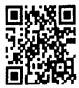 CỘNG HÒA XÃ HỘI CHỦ NGHĨA VIỆT NAM
Độc lập - Tự do - Hạnh phúc
---------------Mẫu M01a
Ảnh cỡ 4 x 6 cm mới chụp, mặt nhìn thẳng, đầu để trần, không đeo kính màu, phông nền trắng (1)13. Trẻ em dưới 16 tuổi đề nghị cấp chung giấy thông hành(3):- Họ và tên (chữ in hoa) ……………………………………………………- Sinh ngày...tháng...năm... Nơi sinh (tỉnh, thành phố) …………………- Số định danh cá nhân (nếu có) …………………………………………14. Nội dung đề nghị(4): ……………………………………………………Tôi xin chịu trách nhiệm trước pháp luật về lời khai trên.Ảnh mới chụp của trẻ em đi cùng giấy thông hành, cỡ 3 x 4 cm, mặt nhìn thẳng đầu để trần, không đeo kính màu, phông nền trắng (2)Xác nhận của cơ quan, tổ chức, doanh nghiệp (5)
(Ký và ghi rõ họ tên, chức vụ, đóng dấu)Làm tại ……, ngày... tháng....năm....
Người đề nghị
(Ký và ghi rõ họ tên)